               One Page Final Project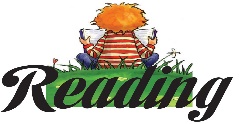 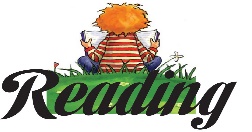 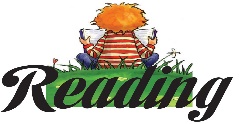 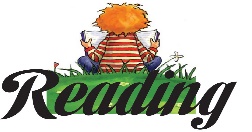 Connect four boxes vertically, horizontally, or diagonally to select your four required assignments. All quotes need to be properly cited in MLA format.Use this paper as a checklist to make sure you have every element complete.Required Elements: ____________The entire page is filled with color, images, or text____________Every element is clearly and neatly labeled____________All of my quotes are properly cited in MLA Format. “quote” (Author last name pg. no).____________I included, cited, and thoroughly explained 3 quotes____________I included 3 big-picture questions that ask how or why questions. I thoroughly answered each question with a detailed answer that includes a quote (introduce, cite, explain).____________I included and labeled three illustrations that connect to the book.____________I included my figurative language, setting, timeline, song element. ____________My handwriting is neat and legibleExamples: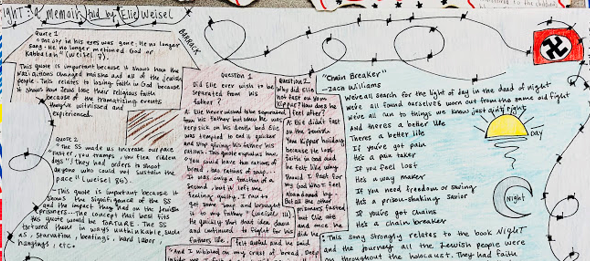 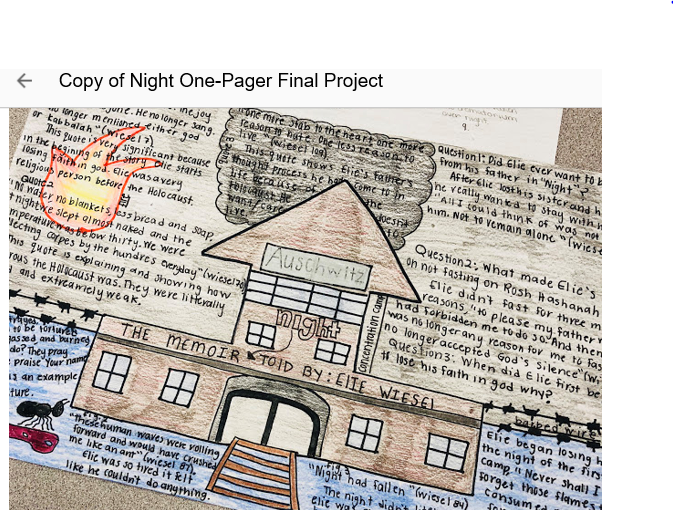 Name ___________________________________________________________________________________________Hour _______________________________________________ Date _______________________________________One Page Final Project RubricTotal Points = ______________________ Grade = ______________________
Teacher Comments: Quotes: Write 3 meaningful quotes and explain the significance of each quote. What does it infer, symbolize, suggest, and relate to?Questions: Write 3 big-picture questions that look at how and why. Answer each thoroughly with an introduction, cited, and explained quote.Images:Draw 3 images that represent the book (theme, symbols, characters, or conflicts within the book). Label each image.Song: Find song lyrics that connect to a theme in the book. Write the lyrics, include the song, artist, and 2-3 sentence explanation of how the song is related to the novel. Images: Draw 3 images that represent the book (theme, symbols, characters, or conflicts within the book). Label each image.Timeline: Create a timeline with 10 critical events. The timeline must be linear or follow the plot diagram. Each event must be a complete sentence.Quotes: Write 3 meaningful quotes and explain the significance of each quote. What does it infer, symbolize, suggest, and relate to?Questions: Write 3 big-picture questions that look at how and why. Answer each thoroughly with an introduce, cited, and explained quote.Setting: Illustrate a setting from the book. The illustration must be accurate, detailed, and in full-color. Provide 3 quotes from the book to support the illustration.Images: Draw 3 images that represent the book (theme, symbols, characters, or conflicts within the book). Label each image.Questions: Write 3 big-picture questions that look at how and why. Answer each thoroughly with an introduction, cited, and explained quote.Quotes: Write 3 meaningful quotes and explain the significance of each quote. What does it infer, symbolize, suggest, and relate to?Questions: Write 3 big-picture questions that look at how and why. Answer each thoroughly with an introduction, cited, and explained quote.Quotes: Write 3 meaningful quotes and explain the significance of each quote. What does it infer, symbolize, suggest, and relate to?Fig. Language:Identify and illustrate 3 examples of figurative language. Each example must include the quote, an illustration, and a one sentence explanation.Images:Draw 3 images that represent the book (theme, symbols, characters, or conflicts within the book). Label each image.RequirementsAdvancedProficientAlmostNeeds ImprovementTitle, Author, GenreAll elements are present, correct, and creative.All elements are present and correct.One element may be missing or incorrect.Multiple errors or not presentQuotesAll quotes are insightful, cited in MLA format, and reflect a critical part of the novel. The explanation is thorough.All quotes are insightful, cited in MLA format, and reflect a critical part of the novel. The explanation is more simplistic.There are three quotes. The citing may be off, and the explanation is more simplistic. The quotes also do not reflect critical parts.The quotes are basic or missing. There are MLA citation errors. The explanation is simple and not in-depth.QuestionsAll questions are insightful/ require higher-level thinking and analysis.Questions are insightful/ require higher-level thinking and analysis. The answer includes a quote.All three questions and answers are present. The answers include a quote.The questions are basic or missing. The answers do not have a quote.SettingThe images are labeled, detailed, thorough, and relate to the novel.The images are labeled, detailed, and relate to the novel.The images are labeled and relate to the novel.There are no images, or they are not related.TimelineThe images are labeled, detailed, thorough, and relate to the novel.The images are labeled, detailed, and relate to the novel.The images are labeled and relate to the novel.There are no images, or they are not related.ImagesThe images are labeled, detailed, thorough, and relate to the novel.The images are labeled, detailed, and relate to the novel.The images are labeled and relate to the novel.There are no images, or they are not related.SongThe chosen song lyrics connect to the theme in the book well and the explanations are thorough.The chosen song lyrics somewhat connect to the theme in the book. The explanations are more simplistic.The chosen song lyrics don’t always connect to the theme in the book. The explanations are simplistic.The chosen song lyrics do not connect to the theme in the book. The explanations lack understanding. 